	 Муниципального казенного общеобразовательного  учреждения  средней общеобразовательной школы п. Светлополянск  Верхнекамского района Кировской областиОТЧЕТ О РЕЗУЛЬТАТАХСАМООБСЛЕДОВАНИЯ2017 годМуниципальное казенное общеобразовательное учреждение средняя общеобразовательная школа п. Светлополянск Верхнекамского района Кировской областиАналитическая частьСамообследование МКОУ СОШ п.Светлополянск  проводилось в соответствии с Порядком о проведения самообследования образовательной организации, утвержденного приказом от 14.06.2013. № 462 «Об утверждении  Порядка проведения самообследования образовательной организации».Целями проведения самообследования являются обеспечение доступности и открытости информации о деятельности организации, а также подготовка отчета о результатах самооследования.Самообследование   проводится   ежегодно   в   июне-августе,   администрацией   школы.   Самообследование проводится в форме анализа.I. Общие сведения об общеобразовательном учреждении.1. Полное наименование ОУ в соответствии с Уставом: Муниципальное казённое общеобразовательное учреждение средняя общеобразовательная школа п. Светлополянск Верхнекамского района Кировской области_______________________________________________2. Тип ОУ:_общеобразовательная организация_____________________________________________3. Юридический адрес:3.1. почтовый индекс_612814___. область:___Кировская ______. район_Верхнекамский  район___ населенный пункт:_пг. Светлополянск_______ улица_Новая____. дом/корпус:_2_____________ телефон:_8 8(3339)38-2-63_______________________________________________4. Фактический адрес (при наличии нескольких площадок, на которых ведется образовательная деятельность, указать все адреса):_612814, Кировская область , Верхнекамский район, пгт. Светлополянск ул.Новая, 2____________________5.Банковские реквизиты:__ ИНН 4305002923;   КПП 430501001;  ОГРН 1024300573142;  ГРН 2064303004313ОКАТО 33207562000;  ОКПО 10953942; ОКВЭД 80.21.2__40204810300000000013  Отделение Киров  г. Киров;БИК банка 0433040016. Учредители:__  Администрация Верхнекамского района ______________________7.Электронный адрес ОУ:__mou-svetlopolyansk@rambler.ru______________________________8.Адрес сайта ОУ:____ svetschool.ucoz.ru_______________________________________________II. Руководители общеобразовательного учреждения.III. Нормативно – правовая база.1. Лицензия на право осуществления образовательной деятельности: серия__43____№_000610_______регистрационный №__0366_________, дата выдачи_31 августа 2011__, срок действия         до_бессрочно____кем выдана:__Департамент образования Кировской области____________________________________2. Свидетельство о государственной аккредитации: серия_43 А01_№_0000566_, регистрационный №__1396_____дата выдачи:_02 февраля 2015г.______, срок действия до__02 февраля 2027г._________ 3. Устав учреждения: дата регистрации в налоговом органе__27 июня 2017г.__________________4. Изменения и дополнения Устава: дата регистрации_____нет________________5.  Свидетельство о внесении записи в Единый государственный реестр юридических лиц:Серия43, №__002179713____ дата регистрации__14 марта 2012______________________________________6. Свидетельство о постановке на учет в налоговом органе: серия43, №002184405__дата регистрации_27 февраля 1998г_7. Основные локальные акты учреждения:Правила внутреннего трудового распорядка;Положение о режиме работы;Положение о Совете Школы;Положение о Педагогическом совете;Положение о Методическом совете школы;Положение о Координационном совете по внедрению ФГОС; Положение о школьной социально-психологической службе; Положение об аттестационной комиссии;Положение о Совете профилактики правонарушений среди несовершеннолетних;Положение о методическом объединении учителей-предметников;Положение о классном руководстве;Положение о методическом объединении классных руководителей;Положение о внутренней системе оценки качества образования;Положение о проведении самообследования;Положение о внутришкольном контроле;Правила для учащихся;Положение об органах ученического самоуправления;Правила внутреннего распорядка для учащихся;Положение о порядке приема обучающихся;Положение о порядке оформления возникновения, приостановления и прекращения отношений между МКОУ СОШ п. Светлополянск и обучающимися и (или) родителями (законными представителями) несовершеннолетних обучающихся;Положение о порядке и основаниях перевода и отчисления обучающихся;Порядок организации индивидуального отбора при приеме (переводе) в классы с углубленным изучением отдельных предметов и профильного обучения;Положение о текущем контроле успеваемости, промежуточной аттестации и переводе в следующий класс;Правила безопасного использования сети Интернет;Положение об электронном классном журнале;Положение об официальном сайте;Порядок применения электронного обучения, дистанционных образовательных технологий при реализации образовательных программ;Положение об организации внеурочной деятельности обучающихся;Положение о портфолио достижений обучающихся;Положение о научном обществе учащихся;Положение о работе объединений учащихся по интересам;Положение о школьном этапе Всероссийской олимпиады школьников;Положение об охране здоровья обучающихся;Положение о дежурстве по школе;Положение о родительском собрании;Положение о родительском комитете класса;Положение постановке на внутришкольный учет учащихся и их семей;Положение о работе оздоровительного лагеря дневного пребывания;Положение о защите, хранении, обработке и передаче персональных данных работников;Положение о защите, хранении, обработке и передаче персональных данных учащихся;Положение о рабочей программе по учебному предмету педагога, реализующего ФГОС начального и основного общего образования; Положение о рабочей программе педагога, реализующего федеральный компонент государственного образовательного стандарта;Положение о рабочей программе курса внеурочной деятельности педагога, реализующего ФГОС общего образования; Положение об учебном кабинете; Положение о комиссии по противодействию коррупции;Положение об организации работы по охране труда;IV. Организация образовательного процесса.1. Режим работы общеобразовательного учреждения:1-11 класс – пятидневная неделя;1.2 Сменность занятий: 1-11 класс – занятия в первую смену. 1.3. Начало занятий 8-001.4.	Продолжительность урока:в 1-х классах_35____(мин.) первое полугодие, затем 45 минут, в 2-11 классах_45____(мин.), 2.  Максимальные величины образовательной нагрузки по учебному плану:     3. Структура классов в зависимости от реализуемых общеобразовательных программ:4. Количество обучающихся в зависимости от структуры классов:        5.    Нестандартные формы освоения общеобразовательных программ:  6. Сведения о занятости обучающихся в предметных факультативах:V. Обеспечение общеобразовательных программ педагогическими кадрами1. Общие сведения о педагогических кадрах:2.Сведения об укомплектованности педагогическими кадрами:3.Данные об учителях, реализующих общеобразовательные программы различного уровня и направленности:VI. Методическая деятельность учреждения.Тема методической работы школы «Современные подходы к организации образовательного процесса в условиях освоения и реализации ФГОС НОО и ООО».2. Методический совет.Методический совет школы координировал всю методическую работу школы, определял основные направления, над  реализацией которых работал весь педагогический коллектив в течение годаНа заседаниях методического Совета решались следующие вопросы:Утверждение  учебных планов учителей предметников, планов работы МО, планы работы факультативов и элективных курсов.Организация школьного этапа и муниципального этапа Всероссийской предметной олимпиады.Переход основной школы на ФГОС второго поколения Итоги муниципальных олимпиад.Организация педагогического семинара по обмену опытом по подготовке школьников к всероссийским проверочным работам и государственной итоговой аттестации.Подготовка к итоговой аттестации в 9, 11 классах, к всероссийским проверочным работам в 4-х классах.Готовность школы к введению и реализации ФГОС НОО с ОВЗАнализ работы и планирование работы.3.Тематические педсоветы и методические семинары: п\с «Конструктивное взаимодействие с родителями – основа эффективности воспитательного процесса в школе»;п\с «Педагогическая этика в условиях современной школы»;м/с «Презентация опыта работы учителей по подготовке школьников к всероссийским проверочным работам и государственной итоговой аттестации»;м/с  «Профилактическая работа с детьми и подростками».4.Количество учителей, участвующих в работе  экспериментальных площадок (название площадок) муниципального уровня:   «Изучение и оценка личностных результатов школьников в соответствии с требованиями ФГОС» - 8.  МИП организована на базе МКОУ СОШ п. Светлополянск. Руководитель Медведева Е.В.«Разработка адаптированной образовательной программы» - 3. МИП организована на базе МКОУ СОШ п. Светлополянск. Руководитель Бузмакова Т.А.«Внедрение Всероссийского физкультурно-спортивного комплекса ГТО в Верхнекамском районе» - 1.5.Эффективность проводимой методической и научно-исследовательской работы (количество учителей) - наличие публикаций методического характера  муниципального уровня- 7 - наличие публикаций методического характера  регионального  уровня  - 2- наличие публикаций методического характера  федерального  уровня  (в т.ч. Интернет-публикации) – 10- участие в конкурсах муниципального уровня - 5- участие в конкурсах окружного и регионального уровня - 5 - участие в конкурсах федерального уровня - 4- участие в работе методических семинаров, вебинаров и совещаний, в научно-практических конференциях (количество педагогов): - муниципального уровня – 9 - окружного и регионального уровня - 3 - федерального уровня - 26. Организация и проведение РМО, семинаров на базе ОУ: - муниципального уровня - 5Содержание образовательного процессаРеализуемые общеобразовательные программы:1.1.Общеобразовательная программа начального общего образования Характеристика учебных программ:1.2.Общеобразовательная программа основного общего образования:Характеристика учебных программ:1.3.Общеобразовательная программа среднего (полного) общего образования:Характеристика учебных программ:VIII.  Результативность образовательного процессаНачальное общее образование Итоги обучения выпускников 4 классов по общеобразовательной программе начального общего образования:2. Качество подготовки выпускников 4 классов по общеобразовательной программе начального общего образования по предметам:         Результаты Всероссийских проверочных работ3. Информация о выполнении учебных программ и освоении обязательного минимума содержания начального общего образования за полный курс обучения в 1-4 классах по общеобразовательной программе:                                                           Основное общее образованиеИтоги обучения выпускников 9 классов по общеобразовательной программе основного общего образования:2. Качество подготовки выпускников 9 классов по общеобразовательной программе основного общего образования:Результаты итоговой аттестации выпускников  9 класс.3. Распределение выпускников, завершивших обучение  по общеобразовательной программе основного общего образования:4. Информация о выполнении учебных программ и освоении обязательного минимума содержания основного общего образования за полный курс обучения в 5-9 классах по общеобразовательной программе:Среднее (полное) общее образованиеИтоги обучения выпускников  11 класса по общеобразовательной программе среднего (полного) общего образования:2. Качество подготовки выпускников 11 класса по общеобразовательной программе среднего (полного) общего образования по общеобразовательным  предметам  Результаты ЕГЭ в 2015-2016уч.г.3. Распределение выпускников, завершивших обучение по общеобразовательной программе среднего (полного) общего образования:4.Информация о выполнении учебных  программ и освоении обязательного минимума содержания среднего (полного) общего образования (за полный курс обучения в 10-11 классах):IX. Воспитательная деятельность общеобразовательного учреждения.1.Общие сведения о наличии работников, отвечающих за организацию воспитательной  деятельности:Сведения о реализации приоритетных направлений воспитательной деятельности  ОУ (проекты):3. Сведения о количестве проведенных общешкольных мероприятий с обучающимися по направлениям развития личности в системе воспитательной деятельности ОУ 4.Организация внеурочной деятельности5. Сведения о занятости обучающихся во внеурочной деятельности:6.      Сведения об обучающихся асоциального поведения:Х. Достижения обучающихся1.Сведения об участии обучающихся по общеобразовательным программам в фестивалях, смотрах, конкурсах:Сведения о победителях и призерах в предметных олимпиадах муниципального уровня:  Сведения о премиях, полученных обучающимися:Единовременную стипендию депутата Законодательного Собрания Кировской области И.Н.Суворова за успехи в за успехи в учебе и высокие спортивные достижения  получили 1 обучающихся.Единовременная стипендия депутата Законодательного Собрания Кировской области В.И.Медведкова за успехи в учебе, спорте и  общественной деятельности  получили 8 обучающихся.XI. Условия для организации образовательного процесса.1. Тип здания (зданий):(типовой проект, приспособленное, иное) типовое2. Количество учебных кабинетов:_28_____________________________________________    их общая площадь:__1400кв.м_________________________________________________________3. Предельная численность обучающихся в течение года:_540________________________4. Фактическая численность обучающихся в течение года:__304______________________5. Наличие библиотеки:_________да_______________________________________________5.1.      книжный фонд: ______13 082______________________________________________5.2.      обеспеченность учебного процесса учебниками:столовая  на  250  мест,  медицинский  кабинет, процедурный кабинет  и  учебные  кабинеты.  Все  они обеспечены компьютерами с образовательными медиатеками, создаваемыми учителями-предметниками.   Кабинеты   укомплектованы   образовательными материалами,  мебелью  и  техникой,  необходимой  для  учебного  процесса. 
     Полностью   обновлены   кабинеты   физики,   химии,   географии, информатики, музыки, литературы, русского языка. Приобретен кабинет по безопасности дорожного движения.Оснащенность кабинетов Электродрель – 1 шт;Станок сверлильный -1 шт;Станок токарный -5 шт;Дрель ручная -1 шт;Станок токарно-винторезный -2 шт;Сварочный аппарат -1 шт;Пресс для штамповки -1 шт;Станок СКД -1 шт;Станок деревообрабатывающий -1 шт;Рубанок – 1шт;Электролобзик-2 шт;Аккумуляторный шуруповерт -1 шт;Шлифовальная машинка угловая -1 шт;Станок заточный – 1 шт;Кабинеты директора и секретаря два компьютера, ксерокс, копировальнаятехника, ксерокс.Гардероб, комната технического персонала;Актовый зал.Учебные кабинеты: 1а кл – интерактивный кабинет начальных классов.1б кл – компьютер, проектор, экран.2 а кл – компьютер, проектор, экран, принтер.2 б кл - компьютер, проектор, экран.3 а класс - компьютер, проектор, экран, принтер3 б кл – компьютер, проектор, экран.4  кл – компьютер, проектор, экран.2 этаж:Учительская кабинет заместителя директора – компьютер, многофункциональная техника.Медицинский блок (кабинет врача, процедурный кабинет) – компьютер;Кабинет социального педагога – компьютер, принтер;Комната детского движения - ноутбук;Кабинет химии и лаборантская – компьютер, проектор, интерактивная доска;Кабинет физики и лаборантская – компьютер, проектор, интерактивная доска;Кабинет русского языка и литературы – компьютер, проектор, экран, телевизор ,DVD-плеер.Кабинет биологии – компьютер, проектор, интерактивная доска.Кабинет математики.Кабинет русского языка и литературы - компьютер, проектор, экранКабинет истории - компьютер, проектор, экран;Кабинет английского языка - компьютер, проектор, экран;Кабинет обществознания - компьютер, проектор, интерактивная доска, цветной принтер, принтер ч\б.;Кабинет математики – проектор, компьютер, экран;3 этаж:Кабинет немецкого языка – компьютер, проектор, экран;Кабинет математики – компьютер, проектор, экранКабинет географии – компьютер, проектор, интерактивная доска;Кабинет русского языка и литературы - компьютер, проектор, экранКабинет технологии, ХЭЦ, компьютер, проектор, экран, машина швейная электрическая- 5 штук, машина швейная ножная – 1 штука.Кабинет английского языка - компьютер, проектор, экран.Кабинет ОБЖ – ноутбук, проектор, экран.Кабинет информатики- 11 компьютеров, интерактивная доска, принтер,Кабинет кулинарии – электроплита- 3 штуки.Обеспеченность образовательного процесса средствами информатизации.В школе имеется кабинета информатики. Число персональных компьютеров – 42, из них в учебном процессе используется 35. Локальная сеть школы объединяет 37 компьютеров, из них 35 используется в учебных целях. Возможность выхода в Интернет имеется со всех рабочих мест, которые включены в локальную сеть. В образовательном процессе используется 6интерактивных досок, 23 медиапроектора. Библиотека является информационным центром школы.Объекты спортаСпортивный зал, душевые, санитарные комнаты  общей площадью 290 кв.м. Наличие библиотекис читальным залом компьютер – 3 шт., принтер, Число книг в библиотеке (книжном фонде), брошюр, журналов -13 082Число учебников - 7774В образовательном учреждении имеются:Условия питания и охраны здоровья обучающихсяВ МКОУ СОШ п. Светлополянск  в соответствии с федеральным законом от 29.12.2012 годы №273-ФЗ "Об образовании в Российской Федерации" созданы условия по охране здоровья учащихся. Охрана здоровья обучающихся:1. Оказание первой медико-санитарной помощи. 2.Организация горячего питания для учащихся всех ступеней обучения.3.Пищеблок оснащен необходимым технологическим оборудованием. Имеется обеденный зал на 250 посадочных мест. а) питание организовано завтрак и обед  в столовой на 120 посадочных мест.Гигиенические условия перед приемом пищи соблюдаются;б) процент охвата питанием составляет 60 %.;в) приготовление пищи осуществляется из продуктов, закупаемых организаций по заключенным договорам; г) хранение продуктов организовано, соответствует санитарным нормам; д) обеспеченность технологическим оборудованием – достаточное, его техническое состояние соответствует нормативным требованиям, акты допуска к эксплуатации оформлены;Требования техники безопасности при работе с использованием технологического оборудования соблюдаются.4.Медицинским работником ежедневно проводится контроль рациона питания и качества приготовленных блюд.5.Определена оптимальная учебная нагрузка, режим учебных занятий и продолжительность каникул.6.Ведется пропаганда здорового образа жизни.7.Созданы условия для занятий спортом с целью профилактики заболеваний и оздоровления учащихся.8.Организовано прохождение учащимися периодических медицинских осмотров в соответствии с законодательством РФ.9.Созданы условия по обеспечению безопасности учащихся во время пребывания в ОО.10.Ведется профилактическая работа по предупреждению несчастных случаев с учащимися во время пребывания в ОО.11.В школе имеется медицинский кабинет, оборудованные необходимыми средствами для оказания первой медицинской помощи. Ежегодно в школе проходит диспансеризация и флюорографическое обследование учащихся.12.Все кабинеты школы оборудованы необходимой мебелью и инвентарем для организации безопасного процесса обучения. 13.В школе осуществляется пропускной режим с  7.00 до 20.00 часов.Доступ к информационным системам и информационно-телекоммуникационным сетям В школе обеспечен выход в Интернет. Скорость доступа составляет 4 мбит/сек.Для обеспечения безопасных условий доступа в сеть интернет в школе действует система контент - фильтрации. Доступ к запрещенным в образовательном процессе ресурсам сети для учащихся и преподавателей школы закрыт.Показатели деятельности по реализации основных образовательных программ начального общего, основного общего, среднего общего образования за 2017 учебный год№ДолжностьДолжность по основному месту работыФ.И.О.(полностью)Образование по диплому (указать специальность)СтажСтажКв. категорияКв. категория№ДолжностьДолжность по основному месту работыФ.И.О.(полностью)Образование по диплому (указать специальность)    админ.педаг.админ.педаг.1Директордиректор школыТарасова Т.НКГПИ им. В.И.Ленина 1987г. география1632перваявысшая2Зам. директоразаместитель директора по учебной работеБезгачева Н.АВятский государственный гуманитарный университет20080,520перваяКлассы  I ступень образования  I ступень образования  I ступень образования  I ступень образованияII ступень образованияII ступень образованияII ступень образованияII ступень образованияII ступень образованияIII ступеньIII ступеньКлассы1234567891011Общеобразовательные классы2121ч2323ч2323ч2323ч2828,5ч3030ч3232ч1133ч3333ч3434ч3434чСтруктура классовКоличество классов по ступеням образованияКоличество классов по ступеням образованияКоличество классов по ступеням образованияКоличество классов по ступеням образованияКоличество классов по ступеням образованияКоличество классов по ступеням образованияКоличество классов по ступеням образованияКоличество классов по ступеням образованияКоличество классов по ступеням образованияКоличество классов по ступеням образованияКоличество классов по ступеням образованияКоличество классов по ступеням образованияСтруктура классов1-я ступень1-я ступень1-я ступень1-я ступень2-я ступень2-я ступень2-я ступень2-я ступень2-я ступень2-я ступень3-я ступень3-я ступеньСтруктура классов123456789101011Всего классов221222112222221112112111221111111111Классы–комплекты      777777777		2		2		2Структура классовКоличество обучающихся по ступеням образованияКоличество обучающихся по ступеням образованияКоличество обучающихся по ступеням образованияКоличество обучающихся по ступеням образованияКоличество обучающихся по ступеням образованияКоличество обучающихся по ступеням образованияКоличество обучающихся по ступеням образованияКоличество обучающихся по ступеням образованияКоличество обучающихся по ступеням образованияКоличество обучающихся по ступеням образованияКоличество обучающихся по ступеням образованияСтруктура классов1-я ступень1-я ступень1-я ступень1-я ступень2-я ступень2-я ступень2-я ступень2-я ступень2-я ступень     3-я ступень     3-я ступеньСтруктура классов     1      2     3     4     5      6     7      8     9   10   11Всего36243439183542323719224122352223332214122016Общеобразовательные классы (УМК: «Школы России») Классы – комплекты 77777777722Отдельные обучающиеся с ограниченными возможностями здоровья, обучающиеся по  общеобразовательной программе (количество)111221Дети-инвалиды1111Количество обучающихся по формам получения образования:Количество обучающихся по формам получения образования:Количество обучающихся по формам получения образования:Количество обучающихся по формам получения образования:Количество обучающихся по формам получения образования:Количество обучающихся по формам получения образования:Параллельзаочнаяочно-заочная(вечерняя)семейное образованиесамообразованиеэкстернатсочетание форм9 классВсего:Факультативы(наименование)КлассыКол - воКол - во%Факультативы(наименование)Классывсегозанимаю - щихся%1) Обобщение и систематизация биологических знаний1012541,672)Обществознание: готовимся к ЕГЭ1012758,333)Решение задач повышенной сложности по физике1012325,004) Обобщение и систематизация биологических знаний1116637,505) Обществознание: готовимся к ЕГЭ1116637,56) Решение задач повышенной сложности по физике1116637,5Перечень общеобразова-тельных программОбразованиеОбразованиеОбразованиеОбразованиеОбразованиеОбразованиеКвалификацияКвалификацияКвалификацияИмеют  званиеИмеют  званиеПеречень общеобразова-тельных программвысшее педагогическоевысшее непедагогическоесреднее профессион. педагогическоесреднее профессиональное непедагогическоеначальноепрофессиональноесреднееобщеевысшая категорияI категорияСоответствиеСоответствиеВсего по ОУ2512---811880Начального общего образования7-----22330Основного общего образования1921---69550 Среднего (полного)   общего образования19-----69550Учебный предметКол-во штатных единицФактическое количество учителейКоличество педагогов, прошедших КПК за последние 5 летКол-во молодых спец-товКол-во пенсионеровВакансияУНК7.0773Русский язык и литература3.94222История и обществознание1.87222Информатика 0.511Физика 0.66111Математика 3.393321Химия 0.61111География 0.61Биология 0.89111Иностранный язык3.16321Физкультура 2.44221Технология 1.2311Музыка 0.66ИЗО0.38ОБЖ0.25Педагог-организатор1.011Руководители 2.0222Итого по ОУ30.592726161№Фамилия, имя,отчество Предметы, классОбразование и специальность по диплому, когда и где получилНаличие ученых или почетных званийКвалифика-ционная категория (разряд)Курсы повышения квалификации, переподготовки(где, когда, какие)1Артемихина Т.В.Математика 5,6кл.ВысшееПедагогика и методика начального обученияВысшаяКОГОАУ ДПО г.Киров22.04.2015гПреподавание математики в школе в условиях реализации ФГОС2Бакина М.В.История 5-9,11кл.; искусство 9кл.;краеведение 8кл.Высшее  ИсторияПерваяКОГОАУ ДПО г.Киров17.02.2016гПрофессиональная компетентность учителя истории, обществознания в условиях реализации ФГОС (модуль «Вопросы инклюзивного образования»)3Борнякова Г.М.УНК2аВысшееПедагогика и методика начального обученияПочетный работник ОО РФ,
Ветеран трудаВысшаяКОГОАУ ДПО г.Киров30.06.2016гФГОС НОО: содержание и механизмы реализации в УМК4Бузмакова Т.А.УНК3аВысшееПедагогика и методика начального обученияВетеран трудаВысшаяСпециальные знания, способствующие эффективной реализации ФГОС для обучающихся с ОВЗ20.11.2017-28.02.2018 5Безгачева Н.ВБиология6 кл..ВысшееХимия и биологияперваяФормирование универсальных учебных действий в преподавании предметов естественнонаучного цикла в условиях реализации ФГОС – 2015г6Бондарь Ю.ВУНК1 клВысшееПедагогика и методика начального обучениясоотвествиеПсихолого-педагогические условия формирования универсальных учебных действий у учащихся начальных классов – 2015г7Ефремова С.Ю.Физкультура 1-4, 7а,9 кл.Среднее специальноеФизическая культураВысшаяКОГОАУ ДПО г.Киров18.04.2016гМетодология и технология реализации ФГОС обуча-ющихся с ОВЗ в условиях общеобразовательной и специальной (коррекционной) школы8Желудков В.А.Информатика 8-11кл; технология 5-8кл.ВысшееИнформатикаСоответствиеКОГОАУ ДПО «ИРО Кировской области» Управление качеством результатов освоения ООП общего образования 09.04.2018-13.04.20189Зверева Е.В.УНК4аВысшееСоотвествие КОГОАУ ДПО г.Киров25.06.2014гФГОС НОО: содержание и механизмы реализации в УМК10Кандакова Е.А.Музыка 1-7кл; технология 5-8кл.ВысшееПедагогика и методика начального обученияПерваяКОГОАУ ДПО г.Киров13.04.2016гАктуальность проблемы преподавания ИЗО, искусства и музыки в НОО и ООО в условиях реализации ФГОС11Кулакова Л.С.История 10кл.; обществознание 6-9, 10-11кл.ВысшееИстория и обществознаниеМедаль ордена «За заслуги перед Отечеством II степени»,Почетный работник ОО РФ, Отличник народного просвещения,
Ветеран трудаВысшаяЗдоровьесберегающие технологии в общем образовании в условиях внедрения ФГОС25.12.2017-13.03.201812Кучеренко С.В.Русский язык и лит-ра 6а,6б,8, 9кл.ВысшееРусский язык и литератураПерваяТрадиции и инновации в преподавании русского языка 28.12.2017-29.03.201813Манчурова К.М.Иностранный язык 5, 6,б,7 а, 7б,ВысшееИностранный языкСоответствиеСовременный урок иностранного языка в соответствии с требованиями ФГОС – 2017г14Медведева Е.В.Русский язык и лит-ра 7а кл.Высшее психологияСреднее специальное преподавание в начальных классахПервая КОГОАУ ДПО г.Киров28.09.2015г. Методы и формы оценивания мета-предметных результатов в соответствии с требованиями ФГОС ООО15Пантелеев С.Н.Физкультура 5,6,7,8,10,11кл;ОБЖ 7-11кл.ВысшееФизическая культураСоответствиеКОГОАУ ДПО «ИРО Кировской области» Управление качеством результатов освоения ООП общего образования 09.04.2018-13.04.201816Плетенева О.В.География 5,7, 8, 10кл.; биология 5,7,8,9,10-11кл.ВысшееГеография и биологияПерваяЗдоровьесберегающие технологии в общем образовании в условиях внедрения ФГОС28.12.2017-29.03.201817Поздеева Н.А.УНК 2б; ВысшееПедагогика и методика начального обученияПерваяКОГОАУ ДПО г.Киров18.04.2016гМетодология и технология реализации ФГОС обучающихся с ОВЗ в условиях общеобразовательной и специальной (коррекциионной) школы18Прозорова Т.А.Химия 8-11кл; ОП 10,11кл; ИЗО 5-8кл.ВысшееБиология и химияВысшаяКОГОАУ ДПО г.Киров21.06.2013гФормирование метапредметных результатов образования обучающихся19Пыц М.А.Английский язык 4а,5-11кл.ВысшееФилологияВысшаяСпециальные знания, способствующие эффективной реализации ФГОС для обучающихся с ОВЗ20.11.2017-28.02.201820Радионова Г.Б.Математика 7,8,9,кл.ВысшееМатематикаОтличник народного просвещенияСоответствиеЗдоровьесберегающие технологии в общем образовании в условиях внедрения ФГОС25.12.2017-13.03.201821Тарасова Т.Н.География 6,9,11кл.ВысшееГеографияНагрудный знак «Педагогическая слава»,Почетный работник ОО РФ,
Ветеран трудаВысшая как учитель Первая как руководительКОГОАУ ДПО г.Киров29.10.2014гПроектирование образовательного процесса в условиях реализации требований ФГОС ООО предметной области География22Токмакова М.П.Английский язык 2,4а,4,5-9клВысшееМенеджмент организацииСреднее специальное иностранный языкПерваяКОГОАУ ДПО г.Киров02.07.2014гСовершенствование профессиональной компе-тентности учителя иностранного языка в условиях реализации ФГОС23Ушакова Т.И.Математика 10,11кл.ВысшееМатематикаОтличник народного просвещения,
Ветеран трудаСоответствиеДистанционно 20.06.2017г.Проектная и исследовательская деятельность как способ формирования метапредметных результатов обучения в условиях реализации ФГОС КОГОАУ ДПО г.Киров21.06.2013гФормирование метапредметных результатов образования обучающихся24Филиппова А.М.УНК4бВысшееПедагогика и психологияСреднее специальноеПреподавание в началь-ных классахСоответствиеКОГОАУ ДПО г.Киров25.06.2014гФГОС НОО: содержание и механизмы реализации в УМКосновы религиозных культур и светской этики 201725Хохрин А.В.Русский язык и лит-ра 5,7б,10,11кл.ВысшееРусский язык и литератураВетеран трудаПерваяКОГОАУ ДПО г.Киров10.04.2015гАктуальные вопросы преподавания русского языка и литературы в условиях перехода на ФГОС II поколения26Черницына Л.А.УНК3бВысшееПедагогика и методика начального обученияПерваяСпециальные знания, способствующие эффективной реализации ФГОС для обучающихся с ОВЗ20.11.2017-28.02.2018Предметы в соответствии с уч. планомКлУровень учебной программы (базовый, углубленный, коррекционный)Программа /автор, название, год/Основной учебникРусский язык1базовый«Школа России» Программы ОУ. М. Просвещение. 2011.В.Г.Горецкий, В.А Киришкин «Азбука» 1 и 2 часть М.Просвещение .2012годВ.Г.Горецкий, В.П. Канакина Русский язык 1 класс М.Просвещение 2013год.Русский язык2базовый«Школа Росии» Программы ОУ. М. Просвещение. 2011.В.П.Канакина, В.Г.Горецкий, Русский язык.  В 2 частях. М. Просвещение. 2012.Русский язык3базовый«Школа России» Программы ОУ. М. Просвещение. 2011.В.П.Канакина, В.Г.Горецкий, Русский язык. 3 кл. В 2 частях. М. Просвещение. 2013.Русский язык4базовый«Школа России» Программы ОУ. М. Просвещение. 2011.В.П.Канакина, В.Г.Горецкий, Русский язык. 4 кл.  В 2 частях. М. Просвещение. 2014.Литературное чтение1базовый«Школа России» Программы ОУ. М. Просвещение. 2011.В.Г. Горецкий, Л.Ф. Климанова. М.В.Голованова и др. Литературное чтение.1 кл. М. Просвещение. 2013.Литературное чтение2базовый«Школа Росии» Программы ОУ. М. Просвещение. 2011.В.Г. Горецкий, Л.Ф. Климанова. Литературное чтение.2 кл. М. Просвещение. 2012.Литературное чтение3базовый«Школа России» Программы ОУ. М. Просвещение. 2011.В.Г. Горецкий, Л.Ф. Климанова, М.В.Голованова, Л.А.Виноградская, М.В.Бойкина Литературное чтение.3 кл. В 2 частях. М. Просвещение. 2013.Литературное чтение4базовый«Школа России» Программы ОУ. М. Просвещение. 2011.В.Г. Горецкий, Л.Ф. Климанова, М.В.Голованова, Л.А.Виноградская, М.В.Бойкина Литературное чтение.4 кл. В 2 частях. М. Просвещение. 2014.Английский язык2базовыйПрограмма курса английского языка «Английский в фокусе» Н.И.Быкова, М.Д.Поспелова. М.: Просвещение, 2012Английский в фокусе. 2 кл. Н.И.Быкова, Дж.Дули, М.Д.Поспелова, В.Эванс.М.: ExpressPublishing:  Просвещение, 2013 Английский язык3базовыйПрограмма курса английского языка «Английский в фокусе» Н.И.Быкова, М.Д.Поспелова. М.: Просвещение, 2012Английский в фокусе. 3 кл. Н.И.Быкова, Дж.Дули, М.Д.Поспелова, В.Эванс.М.: ExpressPublishing:  Просвещение, 2013Английский язык4базовыйПрограмма курса английского языка «Английский в фокусе» Н.И.Быкова, М.Д.Поспелова. М.: Просвещение, 2012Английский в фокусе. 4 кл. Н.И.Быкова, Дж.Дули, М.Д.Поспелова, В.Эванс.М.: ExpressPublishing:  Просвещение, 2014Немецкий язык4базовыйПрограммы образовательных учреждений. Немецкий язык .Предметная линия учебников И.Л.Бим. 2-4 класс. Авторы И.Л.Бим. Л.И.Рыжова М.Просвещение. 2011годИ.Л.Бим Немецкий язык. Первые шаги. Для 2-4 классов И.Л.Бим . Л.И.Рыжова М.Просвещение, 2013годМатематика1базовый«Школа России» Программы ОУ. М. Просвещение. 2011.М.И. Моро, С.И. Волкова, С.В.Степанова  Математика. 1 кл. В 2 частях.  М. Просвещение. 2013.Математика2базовый«Школа Росии» Программы ОУ. М. Просвещение. 2011.М.И. Моро, М.А. Бантова. Математика в двух частях. 2 класс. М. Просвещение, 2012.Математика3базовый«Школа России» Программы ОУ. М. Просвещение. 2011.М.И. Моро, М.А. Бантова, Г.В.Бельтюкова, С.И.Волкова, С.В.Степанова Математика в двух частях. 3 класс. М. Просвещение, 2013Математика4базовый«Школа России» Программы ОУ. М. Просвещение. 2011.М.И. Моро, М.А. Бантова, Г.В.Бельтюкова, С.И.Волкова, С.В.Степанова Математика в двух частях. 4 класс. М. Просвещение, 2014Окружающий мир1базовый«Школа России» Программы ОУ. М. Просвещение. 2011.А. А. Плешаков. Окружающий мир   В 2 частях. 1 кл. М. Просвещение. 2012.Окружающий мир2базовый«Школа Росии» Программы ОУ. М. Просвещение. 2011.А. А. Плешаков. Окружающий мир.2 класс. В 2 частях. М. Просвещение. 2012.Окружающий мир3базовый«Школа России» Программы ОУ. М. Просвещение. 2011.А. А. Плешаков. Окружающий мир. 3 класс. В 2 частях. М. Просвещение. 2013.Окружающий мир4базовый«Школа России» Программы ОУ. М. Просвещение. 2011.А. А. Плешаков, С.А.Крючкова Окружающий мир. 4 класс. В 2 частях. М. Просвещение. 2014.Искусство(ИЗО)1базовый«Школа России» Программы ОУ. М. Просвещение. 2011.Е.И Коретеевапщд ред. Неменского Б.М. Изобразительное искусство.  1 класс. Просвещение. 2012Искусство(ИЗО)2базовый«Школа Росии» Программы ОУ. М. Просвещение. 2011.Е.И Коретеева под ред. Неменского Б.М. Изобразительное искусство.  2 класс. Просвещение. 2012Искусство(ИЗО)3базовый«Школа России» Программы ОУ. М. Просвещение. 2011.Е.И Коретеева, Н.А.Горяева под ред. Неменского Б.М. Изобразительное искусство. Искусство вокруг нас.  3 класс. Просвещение. 2013Искусство(ИЗО)4базовый«Школа России» Программы ОУ. М. Просвещение. 2011.Е.И Коретеева, Н.А.Горяева под ред. Неменского Б.М. Изобразительное искусство. Каждый народ – художник. 4 класс. Просвещение. 2014Искусство (Музыка)1базовый«Школа России» Программы ОУ. М. Просвещение. 2011.Сергеева Г.П. , Критская Е.Д., Шмагина Т.С. Музыка 1 класс Просвещение, 2012Искусство (Музыка)2базовый«Школа России» Программы ОУ. М. Просвещение. 2011.Сергеева Г.П. , Критская Е.Д., Шмагина Т.С. Музыка 2 класс Просвещение. 2012Искусство (Музыка)3базовый«Школа России» Программы ОУ. М. Просвещение. 2011.Сергеева Г.П. , Критская Е.Д., Шмагина Т.С.  Музыка 3 класс Просвещение. 2013Искусство (Музыка)4 базовый«Школа России» Программы ОУ. М. Просвещение. 2011.Сергеева Г.П. , Критская Е.Д. Музыка 4 класс Просвещение. 2014Физическая культура1базовый«Школа России» Программы ОУ. М. Просвещение. 2011.Лях В.И.  Физическая культура М.Просвещение 2009годФизическая культура2базовый«Школа России» Программы ОУ. М. Просвещение. 2011.Лях В.И.  Физическая культура М.Просвещение 2009годФизическая культура3базовый«Школа России» Программы ОУ. М. Просвещение. 2011.Лях В.И.  Физическая культура М.Просвещение 2009годФизическая культура4 базовый«Школа России» Программы ОУ. М. Просвещение. 2011.Лях В.И.  Физическая культура М.Просвещение 2009годТехнология(труд)1базовый«Школа России» Программы ОУ. М. Просвещение. 2011.Н.И.Роговцева, Н.В Богданова . Технология 1 класс М.Просвещение 2012 Технология(труд)2базовый«Школа Росии» Программы ОУ. М. Просвещение. 2011.Н.И.Роговцева, Н.В Богданова, Н.В.Добромыслова. Технология 2 класс М.Просвещение 2012 Технология(труд)3базовый«Школа России» Программы ОУ. М. Просвещение. 2011.Н.И.Роговцева, Н.В Богданова, Н.В.Добромыслова. Технология 3 класс М.Просвещение 2013Технология(труд)4базовый«Школа России» Программы ОУ. М. Просвещение. 2011.Н.И.Роговцева, Н.В Богданова, Н.В.Добромыслова. Технология 4 класс М.Просвещение 2014Основы духовно-нравственной культуры народов России4базовыйРабочая программа курса в примерной программе ООО, соответствующей ФГОС. Автор Данилюк А.Я. м.: Просвещение, 2012.А.А.Данилюк Основы духовно-нравственной культуры народов России. Основы светской этики. 4-5 кл. М.: Просвещение, 2012Предметы в соответствии с уч.планомКлУровень учебной программы (базовый, углубленный, коррекционный)Программа /автор, название, год/Основной учебникРусский язык5базовыйРусский язык. Рабочие программы. Предметная линия учебников Т.А.Ладыженской, М.Т.Баранова, Л.А.Тростенцовой и др. 5-9 кл. М.: Просвещение, 2015. Русский язык. 5 класс, в 2 ч.Т.А.Ладыженская, М.Т.Баранов, Л.А.тростенцоваи др.; науч.ред. Н.М.Шанский. М.: Просвещение, 2014.Русский язык6базовыйРусский язык. Рабочие программы. Предметная линия учебников Т.А.Ладыженской, М.Т.Баранова, Л.А.Тростенцовой и др. 5-9 кл. М.: Просвещение, 2015. Русский язык. 6 класс, в 2 ч.Т.А.Ладыженская, М.Т.Баранов, Л.А.тростенцоваи др.; науч.ред. Н.М.Шанский. М.: Просвещение, 2015Русский язык7базовыйПрограммы по русскому языку для общеобразовательных учреждений. 5-11 кл.: основной курс, элективные курсы/ автор-составитель С.И.Львова. М.: Мнемозина, 2008 годС.И Львова. В.В Львов  Русский язык. 7 класс. М.Просвещение 2012 годРусский язык8базовыйПрограммы по русскому языку для общеобразовательных учреждений. 5-11 кл.: основной курс, элективные курсы/ автор-составитель С.И.Львова. М.: Мнемозина, 2008 годС.И.Львова и др. Русский язык.  8 класс. М. М.: Мнемозина. 2013.Русский язык9базовыйПрограммы по русскому языку для общеобразовательных учреждений. 5-11 кл.: основной курс, элективные курсы/ автор-составитель С.И.Львова. М.: Мнемозина, 2008 годС.И.Львова и др. Русский язык.  8 класс. М.: Мнемозина. 2013.Литература5базовыйЛитература. Рабочие программы. Предметная линия учебников под ред. В.Я.Коровиной. 5-9 кл. М.: Просвещение, 2015В.Я Коровин, В.П Журавлев  и др Литература 5 класс. В двух частях  М. Просвещение 2010г.Литература6базовыйЛитература. Рабочие программы. Предметная линия учебников под ред. В.Я.Коровиной. 5-9 кл. М.: Просвещение, 2015В.Я Коровин, В.П Журавлев  и др  Литература 6 класс. В двух частях  М. Просвещение 2012г.Литература7базовыйПрограммы общеобразовательных учреждений. Программа по литературе для 5-11 кл. под ред. В.Я.Коровиной (авторы-составители В.Я.Коровина, В.П.Журавлев, В.И.Коровин, И.С.Збарский, В.П.Полухина) М.: Просвещение. 2009годВ.Я Коровин, В.П Журавлев  и др  Литература 7 класс. В двух частях  М. Просвещение 2012г.Литература8 базовыйПрограммы общеобразовательных учреждений. Программа по литературе для 5-11 кл. под ред. В.Я.Коровиной (авторы-составители В.Я.Коровина, В.П.Журавлев, В.И.Коровин, И.С.Збарский, В.П.Полухина) М.: Просвещение. 2009годВ.Я Коровин, В.П Журавлев  и др  Литература  8 класс. В двух частях  М. Просвещение 2012г.Литература9базовыйПрограммы общеобразовательных учреждений. Программа по литературе для 5-11 кл. под ред. В.Я.Коровиной (авторы-составители В.Я.Коровина, В.П.Журавлев, В.И.Коровин, И.С.Збарский, В.П.Полухина) М.: Просвещение. 2009годВ.Я Коровин, В.П Журавлев  и др  Литература  9 класс. В двух частях  М. Просвещение 2012г.Английский язык5базовыйПрограмма курса английского языка «Английский в фокусе» Н.И.Быкова, М.Д.Поспелова. М.: Просвещение, 2012 Английский в фокусе. 5 кл. Н.И.Быкова, Дж.Дули, М.Д.Поспелова, В.Эванс.М.: ExpressPublishing:  Просвещение, 2015Английский язык6базовыйПрограмма курса английского языка «Английский в фокусе» Н.И.Быкова, М.Д.Поспелова. М.: Просвещение, 2012 Английский в фокусе. 6 кл. Н.И.Быкова, Дж.Дули, М.Д.Поспелова, В.Эванс.М.: ExpressPublishing:  Просвещение, 2016Английский язык7базовыйПрограмма курса английского языка для ОУ «Английский с удовольствием» для  2-11кл. М.З. Биболетова Н.Н.Трубанёва. изд-во  Титул 2010годМ.З Биболетова и др. Английский с удовольствием 7 класс О.Титул,2014Английский язык8 базовыйПрограмма курса английского языка для ОУ «Английский с удовольствием» для  2-11кл. М.З. Биболетова Н.Н.Трубанёва. изд-во  Титул 2010годМ.З Биболетова и др. Английский с удовольствием 8 класс О.Титул,2014Английский язык9базовыйПрограмма курса английского языка для ОУ «Английский с удовольствием» для  2-11кл. М.З. Биболетова Н.Н.Трубанёва. изд-во  Титул 2010годМ.З Биболетова и др. Английский с удовольствием 9 класс О.Титул,2013Немецкий язык5базовыйПрограмма  общеобразовательных учреждений по немецкому  языку для 5-9 классов. И.Л.Бим, Л.В.Садомова – М.: Просвещение, 2011И.Л.Бим, Л.В.Садомова Немецкий язык  5 класс. Просвещение 2014г.Немецкий язык6базовыйПрограмма  общеобразовательных учреждений по немецкому  языку для 5-9 классов. И.Л.Бим, Л.В.Садомова – М.: Просвещение, 2011И.Л.Бим, Л.В.Садомова Немецкий язык  6 класс. Просвещение 2015гНемецкий язык9базовыйПрограмма  общеобразовательных учреждений по немецкому  языку для 5-9 классов. И.Л.Бим, Л.В.Садомова – М.: Просвещение, 2011И.Л.Бим, Л.В.Садомова Немецкий язык  9 класс. Просвещение 2011гМатематика5базовыйМатематика. Сборник рабочих программ  5-6 кл. Составитель Бурмистрова Т.А. М.: Просвещение, 2015.Г.В. Дорофеев.  И.Ф.Шарыгин. С.Б. Суворова  Математика 5 класс М. Просвещение 2015 годМатематика6базовыйМатематика. Сборник рабочих программ  5-6 кл. Составитель Бурмистрова Т.А. М.: Просвещение, 2015.Г.В. Дорофеев.  И.Ф.Шарыгин. С.Б. Суворова  Математика 6 класс М. Просвещение 2016годМатематика7базовыйПрограммы общеобразовательных учреждений Алгебра 7-9 класс. И.И. Зубарева, А.Г. Мордкович. М.: Просвещение. 2009годПрограммы общеобразовательных учреждений геометрия 7-9 класс. Авт.сост. Т.А.Бурмистрова. М.: Просвещение. 2009годА.Г. Мордкович. Алгебра. 7 класс. В 2 ч.М. Мнемозина. 2011гМатематика7базовыйПрограммы общеобразовательных учреждений Алгебра 7-9 класс. И.И. Зубарева, А.Г. Мордкович. М.: Просвещение. 2009годПрограммы общеобразовательных учреждений геометрия 7-9 класс. Авт.сост. Т.А.Бурмистрова. М.: Просвещение. 2009годЛ.С. Атанасян и др. Геометрия. 7-9 класс.  М. Просвещение 2014г.Математика8 базовыйПрограммы общеобразовательных учреждений Алгебра 7-9 класс. И.И. Зубарева, А.Г. Мордкович. М.: Просвещение. 2009годПрограммы общеобразовательных учреждений геометрия 7-9 класс. Авт.сост. Т.А.Бурмистрова. М.: Просвещение. 2009годА.Г.Мордкович. Алгебра 8 класс М. Мнемозина, 2011гМатематика8 базовыйПрограммы общеобразовательных учреждений Алгебра 7-9 класс. И.И. Зубарева, А.Г. Мордкович. М.: Просвещение. 2009годПрограммы общеобразовательных учреждений геометрия 7-9 класс. Авт.сост. Т.А.Бурмистрова. М.: Просвещение. 2009годЛ.С. Атанасян и др. Геометрия. 7-9 класс. М. Просвещение 2014 г.Математика9базовыйПрограммы общеобразовательных учреждений Алгебра 7-9 класс. И.И. Зубарева, А.Г. Мордкович. М.: Просвещение. 2009годПрограммы общеобразовательных учреждений геометрия 7-9 класс. Авт.сост. Т.А.Бурмистрова. М.: Просвещение. 2009годА.Г.Мордкович. П.В.Семенов.Алгебра. 9 класс в двух частях М.Мнемозина. 2011.Математика9базовыйПрограммы общеобразовательных учреждений Алгебра 7-9 класс. И.И. Зубарева, А.Г. Мордкович. М.: Просвещение. 2009годПрограммы общеобразовательных учреждений геометрия 7-9 класс. Авт.сост. Т.А.Бурмистрова. М.: Просвещение. 2009годЛ.С. Атанасян. В.Ф. Бутузов и др. Геометрия. 7-9. М.  Просвещение.2014гИнформатика и ИКТ8базовыйПрограммы общеобразовательных учреждений. Информатика 7-9 класс. А.А.Кузнецов, М.В.Выпаков М.: Просвещение. 2011классН.Д. Угринович. Информатика   и ИКТ 8 кл . Москва. БИНОМ.  2009гИнформатика и ИКТ9базовыйПрограммы общеобразовательных учреждений. Информатика 7-9 класс. А.А.Кузнецов, М.В.Выпаков М.: Просвещение. 2011классН.Д. Угринович. Информатика и ИКТ 9 кл. Москва. БИНОМ.  2009г. Базовый курс История5базовыйВсеобщая история. 5-9 классы. Предметная линия учебников А.А. Вигасин, О.С. Сороко-Цюна, Г.И.Годер. М.: Просвещение, 2014. Программы общеобразовательных учреждений. История России 6-9 класс. Под ред. А.А.Данилова, Л.Г. Косулиной М.: Просвещение 2016год.А.А. Вигасин, Годер Г.И., Свенцицкая И.С.  и др. История древнего мира. М. Просвещение. 2015История6базовыйВсеобщая история. 5-9 классы. Предметная линия учебников А.А. Вигасин, О.С. Сороко-Цюна, Г.И.Годер. М.: Просвещение, 2014. Программы общеобразовательных учреждений. История России 6-9 класс. Под ред. А.А.Данилова, Л.Г. Косулиной М.: Просвещение 2016год.А.А Агибалова, А.Т.Донской «История древних веков» М.Просвещение 2016. А.А.Данилов, А.Г.Косулина История России с древних времен до 16 века. М.Просвещение 2016История7базовыйПрограммы общеобразовательных учреждений. История России 6-9 класс. Под ред. А.А.Данилова, Л.Г. Косулиной М.: Просвещение 2009год.Программы общеобразовательных учреждений. Новая история 7-8 класс А.Я.Юдовская, Л.М. Ванюшкина М.: Просвещение 2006годПрограммы общеобразовательных учреждений Всеобщая история 5-9 класс Л.Н.Алексашкина.М., Мнемозима, 2009годА.А Агибалова, А.Т.Донской «История древних веков» М.: Просвещение, 2009. А.А.Данилов, А.Г.Косулина История России с древних времен до 16 века. М.Просвещение 2006История7базовыйПрограммы общеобразовательных учреждений. История России 6-9 класс. Под ред. А.А.Данилова, Л.Г. Косулиной М.: Просвещение 2009год.Программы общеобразовательных учреждений. Новая история 7-8 класс А.Я.Юдовская, Л.М. Ванюшкина М.: Просвещение 2006годПрограммы общеобразовательных учреждений Всеобщая история 5-9 класс Л.Н.Алексашкина.М., Мнемозима, 2009годА.Я. Юдовская, П.А. Баранов «Новая История» М. Просвещение 2008г.А.А.Данилов Л.Г Косулина История России. Конец 16-18 век. М.Просвещение 2009История8базовыйПрограммы общеобразовательных учреждений. История России 6-9 класс. Под ред. А.А.Данилова, Л.Г. Косулиной М.: Просвещение 2009год.Программы общеобразовательных учреждений. Новая история 7-8 класс А.Я.Юдовская, Л.М. Ванюшкина М.: Просвещение 2006годПрограммы общеобразовательных учреждений Всеобщая история 5-9 класс Л.Н.Алексашкина.М., Мнемозима, 2009годА.Я.Юдовская.  Новая история  XIXв. М.Просвещение. 2008.А.А. Данилов, А.Г.Косулина. История России история  XIXв. М.Просвещение. 2009.История9базовыйПрограммы общеобразовательных учреждений. История России 6-9 класс. Под ред. А.А.Данилова, Л.Г. Косулиной М.: Просвещение 2009год.Программы общеобразовательных учреждений. Новая история 7-8 класс А.Я.Юдовская, Л.М. Ванюшкина М.: Просвещение 2006годПрограммы общеобразовательных учреждений Всеобщая история 5-9 класс Л.Н.Алексашкина.М., Мнемозима, 2009годЛ.Н. Алексашкина. Новейшая история.XXв.  М. Мнемозина 2008гА.А.Данилов, А.Г.Косулина. История России.XX-XXI в. М. Просвещение. 2008.Обществознание6базовыйПрограммы общеобразовательных учреждений. ФГОС Обществознание предметная линия под редакцией  Л.Н. Боголюбова М.: Просвещение 2011 годЛ.Н Боголюбов, Л.Ф Иванова. Обществознание 6 класс. М: Просвещение 2016год Обществознание7базовыйПрограммы общеобразовательных учреждений. ФГОС Обществознание предметная линия под редакцией  Л.Н. Боголюбова М.: Просвещение 2011 годЛ.Н Боголюбов, Л.Ф Иванова. Обществознание 6 класс. М: Просвещение 2016год Обществознание8базовыйПрограммы общеобразовательных учреждений. ФГОС Обществознание предметная линия под редакцией  Л.Н. Боголюбова М.: Просвещение 2011 год Обществознание 8-9 класс. Под ред. Л.Н.Боголюбова, Н.И Городецкой М: Просвещение 2014годОбществознание9базовыйПрограммы общеобразовательных учреждений. ФГОС Обществознание предметная линия под редакцией  Л.Н. Боголюбова М.: Просвещение 2011 год Обществознание 8-9 класс. Под ред. Л.Н.Боголюбова, Н.И Городецкой М: Просвещение 2014годГеография5базовыйПрограммы общеобразовательных учреждений  по географии 5-9 классы. А.А.Летягин. И.В.Душин, В.Б.Пятунин, Е.А.Таможняя М.: «Вентана-Граф», 2013годГеография. Начальный курс. 5 класс. А.А.Летягин М.: Вентана-Граф, 2015.География6базовыйПрограммы общеобразовательных учреждений  по географии 5-9 классы. А.А.Летягин. И.В.Душин, В.Б.Пятунин, Е.А.Таможняя М.: «Вентана-Граф», 2013годГеография. Начальный курс. 6 класс. А.А.Летягин. М. Вентана-Граф, 2016География7базовыйПрограммы общеобразовательных учреждений  по географии 5-9 классы. А.А.Летягин. И.В.Душин, В.Б.Пятунин, Е.А.Таможняя М.: «Вентана-Граф», 2013годИ.В.  Душина В.А.Коринская, В.А Щенев. География. Наш дом – Земля. Материки, океаны, народы и страны. 7 кл.  М. «Дрофа» 2009География8 базовыйПрограммы общеобразовательных учреждений  по географии 5-9 классы. А.А.Летягин. И.В.Душин, В.Б.Пятунин, Е.А.Таможняя М.: «Вентана-Граф», 2013годВ.Б.Пятунин, Е.А Таможняя.  География Росси. Природа,население. 8 кл. М:, «Вентана-Граф» 2010 годГеография9базовыйПрограммы общеобразовательных учреждений  по географии 5-9 классы. А.А.Летягин. И.В.Душин, В.Б.Пятунин, Е.А.Таможняя М.: «Вентана-Граф», 2013годЕ.А. Таможняя. С.Г. Толкунова.  География России. Хозяйство. Регионы. 9 класс. – М.: Вентана-Граф, 2010гФизика7базовыйФизика. Примерные программы для 7-9 кл. основной школы. М.: Просвещение, 2010г.А.В. Пёрышкин. Физика. 7 класс. М. Дрофа. 2011.Физика8базовыйФизика. Примерные программы для 7-9 кл. основной школы. М.: Просвещение, 2010г.А.В. Пёрышкин. Физика. 8 класс. М. Дрофа.  2011.Физика9базовыйФизика. Примерные программы для 7-9 кл. основной школы. М.: Просвещение, 2010г.А.В. Пёрышкин. Физика. 9 класс. М. Дрофа. 2011.Химия8базовыйПрограмма курса химии для 8-11 классов общеобразовательных учреждений, О.С.Габриелян М.: Дрофа, 2006годО.С. Габриелян. Химия. 8 класс.М. Дрофа. 2014.Химия9базовыйПрограмма курса химии для 8-11 классов общеобразовательных учреждений, О.С.Габриелян М.: Дрофа, 2006годО.С. Габриелян. Химия. 9 класс. М.Дрофа. 2011.Биология5	базовыйПрограмма ООО 5-9 классы. Биология. Концентрический курс. Н.И.Сонин, В.Б.Захаров. М.: Дрофа, 2014. Биология. Введение в биологию. Н.И.Сонин, А.А.Плешаков. М.: Дрофа, 2015.Биология6базовыйПрограмма ООО 5-9 классы. Биология. Концентрический курс. Н.И.Сонин, В.Б.Захаров. М.: Дрофа, 2014. Биология 6 кл. И.Н.Пономарева, В.С.Кучменко, О.А.Корнилова м., Вентана-Граф, 2016Биология7базовыйПрограмма основного общего образования по биологии 6-9 кл.  Н.И. Сонин , В.Б. Захарова М, : Дрофа, 2010год.Н.И. Сонин. Биология. Живой организм.. 6 класс. М. Дрофа. 2006.Биология7базовыйПрограмма основного общего образования по биологии 6-9 кл.  Н.И. Сонин , В.Б. Захарова М, : Дрофа, 2010год.В. Б. Захаров. Н.И. Сонин. Биология. Многообразие живых организмовы.М.7 класс  Дрофа. 2006.Биология8базовыйПрограмма основного общего образования по биологии 6-9 кл.  Н.И. Сонин , В.Б. Захарова М, : Дрофа, 2010год.Н.И. Сонин. М.Р. Сапин. Биология. Человек. 8 класс. М. Дрофа. 2006.Биология9базовыйПрограмма основного общего образования по биологии 6-9 кл.  Н.И. Сонин , В.Б. Захарова М, : Дрофа, 2010год.С.Г. Мамонтов. В. Б. Захаров. Н.И. Сонин. Биология. Общие закономерности. 9 класс. М. Дрофа. 2006.Искусство(ИЗО)5базовыйПрограмма образовательных учреждений под ред. Б.М. Неменского «Изобразительное искусство и художественный труд» 1-9 классы М.: Просвещение. 2009годГоряева Н.А. Островская О.В. ИЗО Декоративно-прикладное искусство в жизни человека. М.: Просвещение, 2013Искусство(ИЗО)6базовыйПрограмма образовательных учреждений под ред. Б.М. Неменского «Изобразительное искусство и художественный труд» 1-9 классы М.: Просвещение. 2009годЛ.А.Неменская  под ред. Б.М. Неменского  Изобразительное искусство в жизни человека.  6 класс М. Просвещение 2013гИскусство(ИЗО)7базовыйПрограмма образовательных учреждений под ред. Б.М. Неменского «Изобразительное искусство и художественный труд» 1-9 классы М.: Просвещение. 2009годА.С.Питерских Г.Е.Гуров ИЗО М.: Просвещение, 2009гИскусство( Музыка)5базовыйМузыка. Программы образовательных учреждений 1-7 кл. Критская С.Д., Сергеева Г.П., Шмагина Т.С. М. Просвещение, 2009.Сергеева Г.П , Критская Е.Д. Музыка 5 класс М:,Просвещение. 2013Искусство( Музыка)6базовыйМузыка. Программы образовательных учреждений 1-7 кл. Критская С.Д., Сергеева Г.П., Шмагина Т.С. М. Просвещение, 2009.Сергеева Г.П , Критская Е.Д. Музыка 6 класс М:,Просвещение. 2013Искусство( Музыка)7базовыйМузыка. Программы образовательных учреждений 1-7 кл. Критская С.Д., Сергеева Г.П., Шмагина Т.С. М. Просвещение, 2009.Сергеева Г.П , Критская Е.Д. Музыка 7 класс М:,Просвещение. 2009Искусство8базовыйПрограмма образовательных учреждений под ред. Е.Д.Критская, Г.П. Сергеева, «Искусство» 8-9 классы М.: Просвещение. 2009годСергеева Г.П , Критская Е.Д. Искусство8-9 класс М:,Просвещение. 2011 годИскусство9базовыйПрограмма образовательных учреждений под ред. Е.Д.Критская, Г.П. Сергеева, «Искусство» 8-9 классы М.: Просвещение. 2009годСергеева Г.П , Критская Е.Д. Искусство8-9 класс М:,Просвещение. 2011 годФизическая культура5базовыйКомплексная программа физического воспитания 1-11 класс. М.Просвещение 2009годВиленский М.Я. Туревский И.М. Торочкова Т.Ю. Физическая культура 5-7 кл.М.Просвещение 2011г.Физическая культура6базовыйКомплексная программа физического воспитания 1-11 класс. М.Просвещение 2009годВиленский М.Я. Туревский И.М. Торочкова Т.Ю. Физическая культура 5-7 кл.М.Просвещение 2011г.Физическая культура7базовыйКомплексная программа физического воспитания 1-11 класс. М.Просвещение 2009годВиленский М.Я. Туревский И.М. Торочкова Т.Ю. Физическая культура 5-7 кл.М.Просвещение 2011г.Физическая культура8базовыйКомплексная программа физического воспитания 1-11 класс. М.Просвещение 2009годЛях В.И., Зданевич А.А.  Физическая культура 8-9 М.просвещение 2009гФизическая культура9базовыйКомплексная программа физического воспитания 1-11 класс. М.Просвещение 2009годЛях В.И., Зданевич А.А.  Физическая культура 8-9 М.просвещение 2009гОБЖ7базовыйПрограмма образовательных учреждений под ред. А.Г.Смирнова «ОБЖ» 5-11 классы М.: Просвещение. 2009годА.Т.Смирнов. под ред. Воробьева Ю.Л. Основы безопасности жизнедеятельности 7 класс АСТ, Астрель 2009годОБЖ8базовыйПрограмма образовательных учреждений под ред. А.Г.Смирнова «ОБЖ» 5-11 классы М.: Просвещение. 2009годА.Т.Смирнов. под ред. Воробьева Ю.Л. Основы безопасности жизнедеятельности 8 класс АСТ, Астрель 2009годОБЖ9базовыйПрограмма образовательных учреждений под ред. А.Г.Смирнова «ОБЖ» 5-11 классы М.: Просвещение. 2009годА.Т.Смирнов. под ред. Воробьева Ю.Л. Основы безопасности жизнедеятельности 9класс АСТ, Астрель 2009годТехнология5базовыйТехнология. Примерные программы по учебным предметам. Технология 5-9 классы. М.: Просвещение, 2010.В.Д. Симоненко. Технология. Обслуживающий труд  М. Изд. Центр. Вентана-Граф» 2015.Технология6базовыйТехнология. Примерные программы по учебным предметам. Технология 5-9 классы. М.: Просвещение, 2010.В.Д. Симоненко. ТехнологияОбслуживающий труд    М. Изд. Центр. Вентана-Граф» 2015г.Технология7базовыйТехнология. Примерные программы по учебным предметам. Технология 5-9 классы. М.: Просвещение, 2010.В.Д. Симоненко. Технология. Обслуживающий труд  М. Изд. Центр. Вентана-Граф» 2010г.Технология8базовыйТехнология. Примерные программы по учебным предметам. Технология 5-9 классы. М.: Просвещение, 2010.В.Д. Симоненко. Технология. Обслуживающий труд    М. Изд. Центр. Вентана-Граф» 2010г.Предметы в соответствии с уч.планомКлУровень учебной программы (базовый, углубленный, коррекционный)Программа /автор, название, год/Основной учебникРусский язык10профильныйПрограмма курса «Русский язык.10-11классы» под ред. Н.Г.Гольцова. М.: «ТИД» «Русское слово-РС», 2008годН.Г. Гольцова. И.В. Шамшин. Русский язык. 10-11 класс. Учебник для ОУ. М. Русское слово. 2010.Русский язык11профильныйПрограмма курса «Русский язык.10-11классы» под ред. Н.Г.Гольцова. М.: «ТИД» «Русское слово-РС», 2008годН.Г. Гольцова. Русский язык для общеобразовательных учреждений. 10-11 классМ. Русское слово. 2010 годЛитература10базовыйПрограммы общеобразовательных учреждений. Программа по литературе для 5-11 кл. под ред. В.Я.Коровиной (авторы-составители В.Я.Коровина, В.П.Журавлев, В.И.Коровин, И.С.Збарский, В.П.Полухина) М.: Просвещение. 2009годВ.И.Коровин Русская литература 19 века. 10 кл. Учебник для ОУ. В 2 ч. М.: Просвещение, 2012Литература11базовыйПрограммы общеобразовательных учреждений. Программа по литературе для 5-11 кл. под ред. В.Я.Коровиной (авторы-составители В.Я.Коровина, В.П.Журавлев, В.И.Коровин, И.С.Збарский, В.П.Полухина) М.: Просвещение. 2009годРусская литература 20 века. 11 кл. Учебник для ОУ. В 2 ч. Л.А.Смирнов, О.Н.Михайлов, А.М.Турков и др. Под ред. В.П.Журавлева М.: Просвещение, 2012Английский язык10базовыйПрограмма курса английского языка для ОУ.  2-11класс. М.З. Биболетова, Н.Н.Трубанёва. Титул 2010годМ.З Биболетова и др. Английский с удовольствием 10 класс О.Титул,2014 Английский язык11базовыйПрограмма курса английского языка для ОУ.  2-11класс. М.З. Биболетова, Н.Н.Трубанёва. Титул 2010годМ.З Биболетова и др. Английский с удовольствием 11 класс О.Титул,2013Немецкий язык11базовыйПрограмма  общеобразовательных учреждений: Немецкий язык. 10-11 кл. Авторская программа Г.И.Карелиной. М.: Просвещение, 2008г. Г.И. Воронина , И.В. Карелина немецкий язык, контакты: Учеб для 10-11 кл. М Просвещение, 2010годМатематика10профильныйПрограммы общеобразовательных учреждений. Геометрия.10-11 класс. Г.А.Бурмистрова авт. М.: Просвещение.2010.Программы. Математика 5-6 класс. Алгебра 7-9 класс.Алгебра и начала анализа 10-11 класс. А.Г.Мордкович. М.:Мнемозина, 2009А.Г. Мордкович. Алгебра и начала анализа. 10-11 класс. Для общеобраз. учреждений (профильный уровень)  М. Мнемозина. 2007.Математика10профильныйПрограммы общеобразовательных учреждений. Геометрия.10-11 класс. Г.А.Бурмистрова авт. М.: Просвещение.2010.Программы. Математика 5-6 класс. Алгебра 7-9 класс.Алгебра и начала анализа 10-11 класс. А.Г.Мордкович. М.:Мнемозина, 2009Геометрия. 10-11 класс. Для общеобразоват. учр-й. базовый и профильный уровень Л.С. Атанасян, В.Ф.Бутузов, С.Б.Кадомцев и др. М. Просвещение. 2012г.Математика11профильныйПрограммы общеобразовательных учреждений. Геометрия.10-11 класс. Г.А.Бурмистрова авт. М.: Просвещение.2010.Программы. Математика 5-6 класс. Алгебра 7-9 класс.Алгебра и начала анализа 10-11 класс. А.Г.Мордкович. М.:Мнемозина, 2009А.Г. Мордкович. Алгебра и начала анализа. 10-11 класс. Для общеобраз. учреждений (профильный уровень)  М. Мнемозина. 2007.Математика11профильныйПрограммы общеобразовательных учреждений. Геометрия.10-11 класс. Г.А.Бурмистрова авт. М.: Просвещение.2010.Программы. Математика 5-6 класс. Алгебра 7-9 класс.Алгебра и начала анализа 10-11 класс. А.Г.Мордкович. М.:Мнемозина, 2009Геометрия. 10-11 класс. Для общеобразоват. учр-й. базовый и профильный уровень Л.С. Атанасян, В.Ф.Бутузов, С.Б.Кадомцев и др. М. Просвещение. 2012г.Информатика и ИКТ10базовыйПрограммы общеобразовательных учреждений. Информатика 10-11 класс М.: Просвещение. 2011классН. Угринович. «Информатика  и ИКТ 10-11 кл» Москва. БИНОМ. 2009г. Информатика и ИКТ11базовыйПрограммы общеобразовательных учреждений. Информатика 10-11 класс М.: Просвещение. 2011классН. Угринович. «Информатика  и ИКТ 10-11 кл» Москва. БИНОМ. 2009г. История10базовыйПрограммы общеобразовательных учреждений по истории. М.:Просвещение.2009годВ.И.Уколов.А.В.Ревякин Всеобщая история М. Просвещение 2009годА.А. Левандовский.  История России М. Просвещение 2009годМ.С. Борисов. История России М.Просвещение, 2009годИстория11базовыйПрограммы общеобразовательных учреждений по истории. М.:Просвещение.2009годА.А.Левандовский. История. России. 20 век. М. Просвещение. 2009.А.А. Алексашкин  Всеобщая  история М.Просвещение 2009годОбществознание10базовыйПрограммы общеобразовательных учреждений. Обществознание, 10-11 класс. Боголюбов Л.Н, Городецкая Н.Н М.Просвещение, 2009Л.Н. Боголюбов. Обществознание.10 кл. М. Просвещение. 2010.Обществознание11базовыйПрограммы общеобразовательных учреждений. Обществознание, 10-11 класс. Боголюбов Л.Н, Городецкая Н.Н М.Просвещение, 2009Л.Н. Боголюбови др.. Обществознание. 11 кл. М. Просвещение. 2010.География10базовыйПрограммы общеобразовательных учреждений  по географии 6-11 классы под ред. А.А.Летягина. И.В.Душиной М.: «Вентана-Граф», 2011годВ.П. Максаковский. Экономическая и социальная география мира. М. Просвещение.2014.География11базовыйПрограммы общеобразовательных учреждений  по географии 6-11 классы под ред. А.А.Летягина. И.В.Душиной М.: «Вентана-Граф», 2011годВ.П. Максаковский. Экономическая и социальная география мира. М. Просвещение.2014.Физика10базовыйФизика. Примерная программа для 10-11 кл. Базовый уровень образования. М.: Просвещение, 2010 г.Г. Я. Мякишев, Б. Б. Буховцев, Н. Н. Сотский. Физика 10 класс. М. Просвещение.2011Физика11базовыйФизика. Примерная программа для 10-11 кл. Базовый уровень образования. М.: Просвещение, 2010 г.Г. Я. Мякишев, Б. Б. Буховцев, Н. Н. Сотский. Физика 11 класс. М. Просвещение.2012Химия10базовыйПрограмма курса химии для 8-11 классов общеобразовательных учреждений, О.С.Габриелян М.: Дрофа, 2010годО.С. Габриелян. Ф. Н. Маскаев. С.Ю. Пономарёв. В.И. Теренин. Химия. 10 класс. Дрофа. 2009.Химия11базовыйПрограмма курса химии для 8-11 классов общеобразовательных учреждений, О.С.Габриелян М.: Дрофа, 2010годО.С. Габриелян. Г.Г. Лысова. Химия. 11 класс. Дрофа. 2009.Биология10базовыйПрограмма среднего (полного) общего образования по биологии 10-11 кл. Базовый уровень. И.Б. Агафонова, В.И.Сивоглазов М,: Дрофа, 2010годВ.И.Сивоглазов. И.Б. Агафонова. Е.Т Захарова Общая биология. Базовый уровень 10-11 кл. М.Дрофа 2012гБиология11базовыйПрограмма среднего (полного) общего образования по биологии 10-11 кл. Базовый уровень. И.Б. Агафонова, В.И.Сивоглазов М,: Дрофа, 2010годВ.И.Сивоглазов. И.Б. Агафонова. Е.Т Захарова Общая биология. Базовый уровень 10-11 кл. М.Дрофа 2012гФизическая культура10базовыйКомплексная программа физического воспитания 1-11 класс. М.Просвещение 2009годВ.И Лях. А.А.Зданевич. Физическая культура 10-11 М. Просвещение  2009годФизическая культура11базовыйКомплексная программа физического воспитания 1-11 класс. М.Просвещение 2009годВ.И Лях. А.А.Зданевич. Физическая культура 10-11 М. Просвещение  2009годОБЖ10базовыйПрограмма образовательных учреждений под ред. А.Г.Смирнова «ОБЖ» 5-11 классы М.: Просвещение. 2009годА.Т. Смирнов  Основы безопасности жизнедеятельности М. Просвещение 2009 год. 10-11 классОБЖ11базовыйПрограмма образовательных учреждений под ред. А.Г.Смирнова «ОБЖ» 5-11 классы М.: Просвещение. 2009годА.Т. Смирнов  Основы безопасности жизнедеятельности М. Просвещение 2009 год. 10-11 классПоказателиКоличество обучающихся%Количество обучающихся на начало учебного года19100%Количество обучающихся на конец учебного года18100%Из них: переведены в 5 класс18100%награждены похвальным листом527,78%окончили на “ и “950%оставлено на повторное обучение по результатам промежуточной аттестации00%оставлено на повторное обучение по болезни00%предметКоличество учащихся 4-х классовКоличество выполнявших работуПолучили «5»Получили  «4»Качество Получили «3»Не справилисьРусский язык18188888,9%20Математика181817094,4%10Окружающий мир1818116100%00Все предметы учебного плана ОУКачественное выполнение учебных программ и освоение  обязательного минимума в соответствии с требованиями ФГОСКачественное выполнение учебных программ и освоение  обязательного минимума в соответствии с требованиями ФГОСКачественное выполнение учебных программ и освоение  обязательного минимума в соответствии с требованиями ФГОСКачественное выполнение учебных программ и освоение  обязательного минимума в соответствии с требованиями ФГОСВсе предметы учебного плана ОУВыполнение  программВыполнение  программСоответствие содержания изученного материала требованиям ФГОС(полное/неполное)Наличие неизученных разделов и тем курса (указать – каких)Все предметы учебного плана ОУТеоретич. чсть (% выполнения)Практич. часть (% выполнения)Соответствие содержания изученного материала требованиям ФГОС(полное/неполное)Наличие неизученных разделов и тем курса (указать – каких)1.Русский язык100%100%полное-2.Литературное чтениеите100%100%полное-3.Иностранный язык (английский)100%100%полное-4. Иностранный язык (немецкий)100%100%полное-5.Математика100%100%полное-6.Окружающий мир100%100%полное-7.Основы духовно-нравственной культуры народов России100%100%полное-8.Музыка100%100%полное-9.Изобразительное искусство100%100%полное-10.Технология100%100%полное-11.Физическая культура100%100%полное-ПоказателиКоличество обучающихся%Количество выпускников на начало учебного года24100%Количество выпускников на конец учебного года23100%Из них: допущено к государственной (итоговой) аттестации 23100%не допущено к государственной (итоговой) аттестации00%окончили 9 классов23100%получили аттестат с отличием14,35%окончили на “ и “ 939,13%оставлено на повторное обучение по результатам итоговой аттестации00%Кол-во уч-ся«5»«4»Качество«3»«2»Математика23101086,96%3-Русский 2331486,96%6-Обществознание191952,63%9-Биология19-315,79%16-Химия61250%3-История1---1-Английский язык1---1-Кол-во выпускников 9 классаКол-во выпускников, продолживших образованиеКол-во выпускников, продолживших образованиеКол-во выпускников, продолживших образованиеКол-во выпускников, продолживших образованиеКол-во выпускников, продолживших образованиеТрудоустройствоТрудоустройствоКол-во выпускников 9 класса10 кл.НПОСПОвсего%всего%23120111252%00Все предметы   учебного планаКачественное выполнение учебных программ и освоение  обязательного минимума в соответствии с требованиями ФГОСКачественное выполнение учебных программ и освоение  обязательного минимума в соответствии с требованиями ФГОСКачественное выполнение учебных программ и освоение  обязательного минимума в соответствии с требованиями ФГОСКачественное выполнение учебных программ и освоение  обязательного минимума в соответствии с требованиями ФГОСВсе предметы   учебного планаВыполнение разделов, тем, модулей программы(% выполнения)Выполнение практической части программы(% выполнения)Соответствие содержания изученного материала требованиям ФГОС(минимума)(полное/неполное)Наличиенеизученных разделов, тем, модулей(указать каких)1.Русский язык100%100%полное-2.Литература100%100%полное-3.Иностранный язык (английский)100%100%полное-4.Иностранный язык (немецкий)100%100%полное-5.Математика100%100%полное-6.Информатика и ИКТ100%100%полное-7.История100%100%полное-8.Обществознание100%100%полное-9.Природоведение100%100%полное-10.География100%100%полное-11.Физика100%100%полное-12.Химия100%100%полное-13.Биология100%100%полное-14.Искусство (музыка и ИЗО)100%100%полное-15.Технология100%100%полное-16.Основы безопасности жизнедеятельности100%100%полное-17.Физическая культура100%100%полное-ПоказателиКоличество обучающихся%Количество выпускников на начало учебного года13100%Количество выпускников на конец учебного года13100%Из них:допущено к государственной (итоговой) аттестации13100%не допущено к государственной (итоговой) аттестации00%окончили 11 классов13100%окончили с золотой медалью430,79%окончили с серебряной медалью00%окончили на “ и “ 430,79%окончили школу со справкой об уровне образования (не получили аттестат)00%Количество обучающихся, покинувших школу до завершения среднего (полного) общего образования00%Кол-воуч-сяСредний балл по школеВысший балл по школеРусский1371,0888Математика базовый134,235математика профильный436,2650биология349,6761история560,670обществознание668,8388Физика246,557Химия 14141Кол-вовыпускников 11кл.Кол-во выпускников, продолживших образованиеКол-во выпускников, продолживших образованиеКол-во выпускников, продолживших образованиеКол-во выпускников, продолживших образованиеКол-во выпускников, продолживших образованиеКол-во выпускников, продолживших образованиеТрудоустройствоТрудоустройствоКол-вовыпускников 11кл.ВУЗВУЗСПОНПОвсего%всего%Кол-вовыпускников 11кл.всегоВ том числе на бюджетной основеСПОНПОвсего%всего%137641184,6армия 215,4Все предметы   учебного планаКачественное выполнение учебных программ и освоение  обязательного минимума в соответствии с требованиями ФГОСКачественное выполнение учебных программ и освоение  обязательного минимума в соответствии с требованиями ФГОСКачественное выполнение учебных программ и освоение  обязательного минимума в соответствии с требованиями ФГОСКачественное выполнение учебных программ и освоение  обязательного минимума в соответствии с требованиями ФГОСВсе предметы   учебного планаВыполнение разделов, тем, модулей программы(% выполнения)Выполнение практической части программы(% выполнения)Соответствие содержания изученного материала требованиям ФГОС(минимума)(полное/неполное)Наличиенеизученных разделов, тем, модулей(указать каких)1.Русский язык100%100%полное-2.Литература100%100%полное-3.Иностранный язык (английский)100%100%полное-4.Иностранный язык (немецкий)100%100%полное-5.Математика100%100%полное-6.Информатика и ИКТ100%100%полное-7.История100%100%полное-8.Обществознание (включая право и экономику)100%100%полное-9.География100%100%полное-10.Физика100%100%полное-11.Химия100%100%полное-12.Биология100%100%полное-13.Искусство (музыка и ИЗО)100%100%полное-14.Основы безопасности жизнедеятельности100%100%полное-15.Физическая культура100%100%полное-16.Основы проектирования100%100%полное-Занимаемая должностьКол-воОбразованиеОбразованиеОбразованиеКатегорияКатегорияКатегорияЗанимаемая должностьКол-воВысшееСреднее  проф.Среднее общееВысшая категорияI категорияСоответствие занимаемой должностиПедагог-организатор 1100001Классный руководитель161510673Реализуемые проектыСрок реализации проектаЭффективностьПроект «Классная клумба»Май-июнь 2018Озеленение  школьной территорииПроект «Бессмертный полк»Май 2018 г.Сохранение памяти об участниках Великой Отечественной войныПроект «Танцевальный марафон»Март 2018г.Развитие талантов и творческих способностей школьников, учителей и родителейПроект «Чистый поселок»В течение годаЧистота школьной территории и прилегающих улиц поселкаПроект «Сады Победы»Май-сентябрь 2018 г.Озеленение  школьной территорииПроект «Добрая Вятка» Апрель 2018 Благоустройство территории, сбор вторсырья, оказание помощи нуждающимся, благотворительность;3 место в  районном конкурсе в номинации «Самая добрая школа»Ступень образованияНаправления развития личностиНаправления развития личностиНаправления развития личностиНаправления развития личностиНаправления развития личностиНаправления развития личностиНаправления развития личностиНаправления развития личностиСтупень образованияСоциально-нравственноеСоциально-нравственноеОбщеинтеллектуальноеОбщеинтеллектуальноеОбщекультурное Общекультурное гражданско-патриотическоегражданско-патриотическоеСтупень образованияпланфактпланфактпланфактпланфактI11112212121010II11112212121010III11112212121010направленияНазвания кружков1 классы2 классы3 классы4 класс5 классы6классы7 классы ОбщеинтеллектуальноеУмники и умницы25 уч-ся40 уч-ся35 уч-ся32  уч-сяОбщеинтеллектуальноеНаглядная геометрия19 уч-ся39 уч-сяОбщеинтеллектуальноеЗанимательная математика 35 уч-сяСпортивно-оздоровительноеИгровой марафон25 уч-ся40 уч-ся32 уч-ся19 уч-ся39 уч-ся35 уч-сяСпортивно-оздоровительноеЮИД35 уч-сяОбщекультурноеКультура письма 25 уч-ся ОбщекультурноеШкола чтения 18 уч-сяОбщекультурноеТанцевальный40 уч-ся18 уч-ся23 уч-ся35 уч-сяОбщекультурноеКультура чтения 17 уч-сяОбщекультурноеВесёлая нотка 14 уч-сяОбщекультурноеВозрождая традиции19 уч-сяОбщекультурноеМы и наш мир 16 уч-сяДуховно-нравственноеПознай себя 25 уч-ся Духовно-нравственноеКруг чтения 40 уч-ся Духовно-нравственноеЗелёная тропинка 18 уч-ся Духовно-нравственноеАзбука мудрости17 уч-ся Духовно-нравственноеНаш дом – Земля18  уч-сяДуховно-нравственноеЧитай – ка14 уч-сяДуховно-нравственноеКапельки доброты  19 уч-сяДуховно-нравственноеЯ и моё отечество 16 уч-ся Духовно-нравственноеНовое поколение 23 уч-сяДуховно-нравственноеОбщаемся по – английски 17 уч-сяДуховно-нравственноеТропинка к своему Я18 уч-сяСоциальноеОчумелые ручки 25 уч- ся СоциальноеУмелые руки 20 уч- ся СоциальноеКукольный театр 20 уч-ся СоциальноеУмелые руки35 уч-ся 14 уч-ся СоциальноеМастерская домовят 18 уч-ся СоциальноеДом, в котором мы живём 19 уч-ся СоциальноеЮный эколог 39  уч-сяСоциальноеИгровая психотерапия 18 уч-сяСоциальноеЗодчество Древней Руси 17 уч-ся Показатели участиядетей во внеурочной деятельности2017 уч.год2017 уч.год Показатели участиядетей во внеурочной деятельностиКол-во участников% от общего числа обуч-сяЗанятия в кружках в школе и вне школы29998%Занятия в спортивных секциях в школе и  вне школы26788 %Наличие детей, подростков, не участвующих во внеурочной, внешкольной деятельности, системе дополнительного образования52 %Ступень образованияобуч-ся, находящиеся в группе риска, состоящие на   учете в ОУ  обуч-ся, состоящие на учете в КДН  обуч-ся, состоящие на учете нарколога (%)Направлены в специальные ОУ для детей с девиантным поведением (%)Исключены из ОУ за грубые и неоднократные нарушения Устава (%)Осуждены за правонарушения  (%)I110000II220000III000000Название конкурса, выставки и др.Уровень мероприятия (муниципальный, региональный,Всероссийский, международный)Кол-во участниковКоличество призеров и победителейРусский медвежонокМеждународная игра-конкурс485КенгуруМеждународная игра-конкурс65Золотое руноМеждународный игровой конкурс26«АзБукиВеди» Тема «Английская поэзия на языке оригинала и в русских переводах»Региональный конкурс чтецов21Районные встречи юных краеведов-любителеймуниципальный3352-е туристические соревнования учащихся Верхнекамского района по виду «Краеведческо-туристический маршрут»муниципальный8652-е туристические соревнования учащихся Верхнекамского района по виду «Практика пешеходного туризма»муниципальный86Спартакиада младших школьников муниципальный1616Туристические соревнования «Туристическая эстафета»муниципальный124Конкурс «Человек и природа»международный3-Конкурс «Образы Земли»муниципальный75Фестиваль «Творчество юных – за безопасность движения»региональный22Конкурс сочинений «Подвиг героев Великой Отечественной»муниципальный21Первенство области по полиатлонурегиональный1414Соревнования по баскетболу «КЭС-баскет»муниципальный6-Открытие зимнего лыжного сезонамуниципальный1010Первый этап Кубка области по полиатлонурегиональный126Баскетбол (девушки)муниципальный77Футбол (юноши)муниципальный77Второй этап Кубка области по полиатлонурегиональный116Соревнования по лыжным гонкам на приз газеты «Пионерская правда»региональный88Первенство области по зимнему полиатлонурегиональный10-Зимняя спартакиада по зимнему полиатлонурегиональный8-Спартакиада школьников по лыжным гонкаммуниципальный77Третий этап Кубка области по полиатлонурегиональный7-Волейбол (девушки)муниципальный88Пионербол (начальные классы)муниципальный1313Соревнования по пожарно-спасательному спортумуниципальный44Шиповка юныхмуниципальный66Зимний фестиваль ВФСК ГТО среди всех категорий населения Кировской обл.региональный61Всероссийский день бега «Кросс Нации-2016»Всероссийский 102Третий международный лексический конкурс «English Crossword»международный1111Всероссийская олимпиада по предметам для начальной школы «Мега-Талант»Всероссийский 99Олимпиада по математике на Инфо-урокмеждународный55Международный проект Видеоуроки. Олимпиада по математикемеждународный107Международный проект Видеоуроки. Олимпиада «Школьное многоборье. Проверь себя»международный1010Конкурс «Православное Верхнекамье»муниципальный134Учи.ру «Дино-олимпиада»всероссийский55Олимпиада «Плюс»всероссийский2014Конкурс «Вятская шкатулка»региональный44ПредметыКоличество призеров и победителейБиология7Русский язык 4История и обществознанию 9Право и избирательное право10Английский язык1География7Химия1Физика1Технология3Информационные технологии-ОБЖ3Физическая культура1Начальные классы5Итого:52№Предмет% обеспеченности учебниками обучающихся% обеспеченности учебниками обучающихся через библиотеку школыОбеспеченность предмета УМК (полностью, в основном, частично, не обеспечены)Недостаточно учебников в соответствии с требованиями федерального перечня (указать количество, класс)1Русский язык100100полностью-2Математика100100полностью-3Литература100100полностью-4Английский язык100100полностью-5 Немецкий язык100100полностью-6История России100100полностью-7История всеобщая100100полностью-8География100100полностью-9Биология100100полностью-10Физика100100полностью-11Химия100100полностью-12Технология100100полностью-13Музыка100100полностью-14Изобразительное искусство100100полностью-15Физическая культура100100полностью-16ОБЖ100100полностью-Итого по  ОУ100100полностью-     Учреждение  оснащено  пожарно-охранной  сигнализацией, автоматической системой оповещения  людей при   пожаре,  кнопкой тревожной сигнализации, в школе организован пропускной  режим. 
     В   школе   функционируют:  кабинет   информатики,  2   мастерские (столярная  и  слесарная),  кабинет  технологии,  спортивный  зал, тренажерный зал, библиотека,1 этаж: учебные мастерские (столярная, слесарная, обслуживающего труда),Верстак столярный – 12 шт;Станок деревообрабатывающий – 1 шт;Трансформатор сварочный – 1 шт;Станок для резки металла – 1 шт;Пила торцовочная – 1 шт;Шлифовальная машинка – 1 шт;Станок сверлильный – 1 шт;Пила – 1 шт;Перфоратор – 1 шт;Тренажерный зал:тренажер спортивный - 3 шт;велотренажер – 4 шт;гребной тренажер – 2 шт;силовой тренажер – 1 шт;силовой тренажер – 1 шт;шведская стенка -2 шт;скамья силовая – 1 шт;беговая дорожка – 2 шт;эллиптический тренажер – 2шт;ковер – 3 шт;магнитола – 1 шт.N п/пПоказателиЕдиница измерения1.Образовательная деятельность1.1Общая численность учащихся298 человека1.2Численность учащихся по образовательной программе начального общего образования130 человек1.3Численность учащихся по образовательной программе основного общего образования140 человек1.4Численность учащихся по образовательной программе среднего общего образования28 человек1.5Численность/удельный вес численности учащихся, успевающих на "4" и "5" по результатам промежуточной аттестации, в общей численности учащихся153 человек/57,95/%1.6Средний балл государственной итоговой аттестации выпускников 9 класса по русскому языку3,87 балла1.7Средний балл государственной итоговой аттестации выпускников 9 класса по математике4,23 баллов1.8Средний балл единого государственного экзамена выпускников 11 класса по русскому языку71,08 баллов1.9Средний балл единого государственного экзамена выпускников 11 класса по математике4,28 балла –базовый уровень36,25 балла- профильный уровень1.10Численность/удельный вес численности выпускников 9 класса, получивших неудовлетворительные результаты на государственной итоговой аттестации по русскому языку, в общей численности выпускников 9 класса 0 человек/0%1.11Численность/удельный вес численности выпускников 9 класса, получивших неудовлетворительные результаты на государственной итоговой аттестации по математике, в общей численности выпускников 9 класса0 человек
/0%1.12Численность/удельный вес численности выпускников 11 класса, получивших результаты ниже установленного минимального количества баллов единого государственного экзамена по русскому языку, в общей численности выпускников 11 класса0 человек/0%1.13Численность/удельный вес численности выпускников 11 класса, получивших результаты ниже установленного минимального количества баллов единого государственного экзамена по математике, в общей численности выпускников 11 класса0 человек/ 0% (базовый уровень)1.14Численность/удельный вес численности выпускников 9 класса, не получивших аттестаты об основном общем образовании, в общей численности выпускников 9 класса0 человек / 0%1.15Численность/удельный вес численности выпускников 11 класса, не получивших аттестаты о среднем общем образовании, в общей численности выпускников 11 класса0 человек / 0%1.16Численность/удельный вес численности выпускников 9 класса, получивших аттестаты об основном общем образовании с отличием, в общей численности выпускников 9 класса1 человека
/ 4,35%1.17Численность/удельный вес численности выпускников 11 класса, получивших аттестаты о среднем общем образовании с отличием, в общей численности выпускников 11 класса4 человек/ 30,77%1.18Численность/удельный вес численности учащихся, принявших участие в различных олимпиадах, смотрах, конкурсах, в общей численности учащихся285 человек/93,75%1.19Численность/удельный вес численности учащихся - победителей и призеров олимпиад, смотров, конкурсов, в общей численности учащихся, в том числе:104 человек/34,2 %1.19.1Регионального уровня7 человек /2,3 %1.19.2Федерального уровня28 человек /9,21%1.19.3Международного уровня47 человек /15,46 %1.20Численность/удельный вес численности учащихся, получающих образование с углубленным изучением отдельных учебных предметов, в общей численности учащихся0 человек0/%1.21Численность/удельный вес численности учащихся, получающих образование в рамках профильного обучения, в общей численности учащихся31 человека/ 10,2%1.22Численность/удельный вес численности обучающихся с применением дистанционных образовательных технологий, электронного обучения, в общей численности учащихся0 человек /0 %1.23Численность/удельный вес численности учащихся в рамках сетевой формы реализации образовательных программ, в общей численности учащихся0 человек /0 %1.24Общая численность педагогических работников, в том числе:27 человек1.25Численность/удельный вес численности педагогических работников, имеющих высшее образование, в общей численности педагогических работников25 человек /92,59%1.26Численность/удельный вес численности педагогических работников, имеющих высшее образование педагогической направленности (профиля), в общей численности педагогических работников24 человек / 88,89%1.27Численность/удельный вес численности педагогических работников, имеющих среднее профессиональное образование, в общей численности педагогических работников2 человек / 7,4%1.28Численность/удельный вес численности педагогических работников, имеющих среднее профессиональное образование педагогической направленности (профиля), в общей численности педагогических работников3 человек / 11,1%1.29Численность/удельный вес численности педагогических работников, которым по результатам аттестации присвоена квалификационная категория, в общей численности педагогических работников, в том числе:21 человека/77,8%1.29.1Высшая9 человек /33,3%1.29.2Первая11 человек / 40,7%1.30Численность/удельный вес численности педагогических работников в общей численности педагогических работников, педагогический стаж работы которых составляет: человек /  %1.30.1До 5 лет1 человека / 3,7%1.30.2Свыше 30 лет12 человек / 44,4%1.31Численность/удельный вес численности педагогических работников в общей численности педагогических работников в возрасте до 30 лет4человек / 14,8%1.32Численность/удельный вес численности педагогических работников в общей численности педагогических работников в возрасте от 55 лет8человек / 29,6%1.33Численность/удельный вес численности педагогических и административно-хозяйственных работников, прошедших за последние 5 лет повышение квалификации/профессиональную переподготовку по профилю педагогической деятельности или иной осуществляемой в образовательной организации деятельности, в общей численности педагогических и административно-хозяйственных работников26 человек / 92,9%1.34Численность/удельный вес численности педагогических и административно-хозяйственных работников, прошедших повышение квалификации по применению в образовательном процессе федеральных государственных образовательных стандартов, в общей численности педагогических и административно-хозяйственных работников26 человека/ 92,9%2.Инфраструктура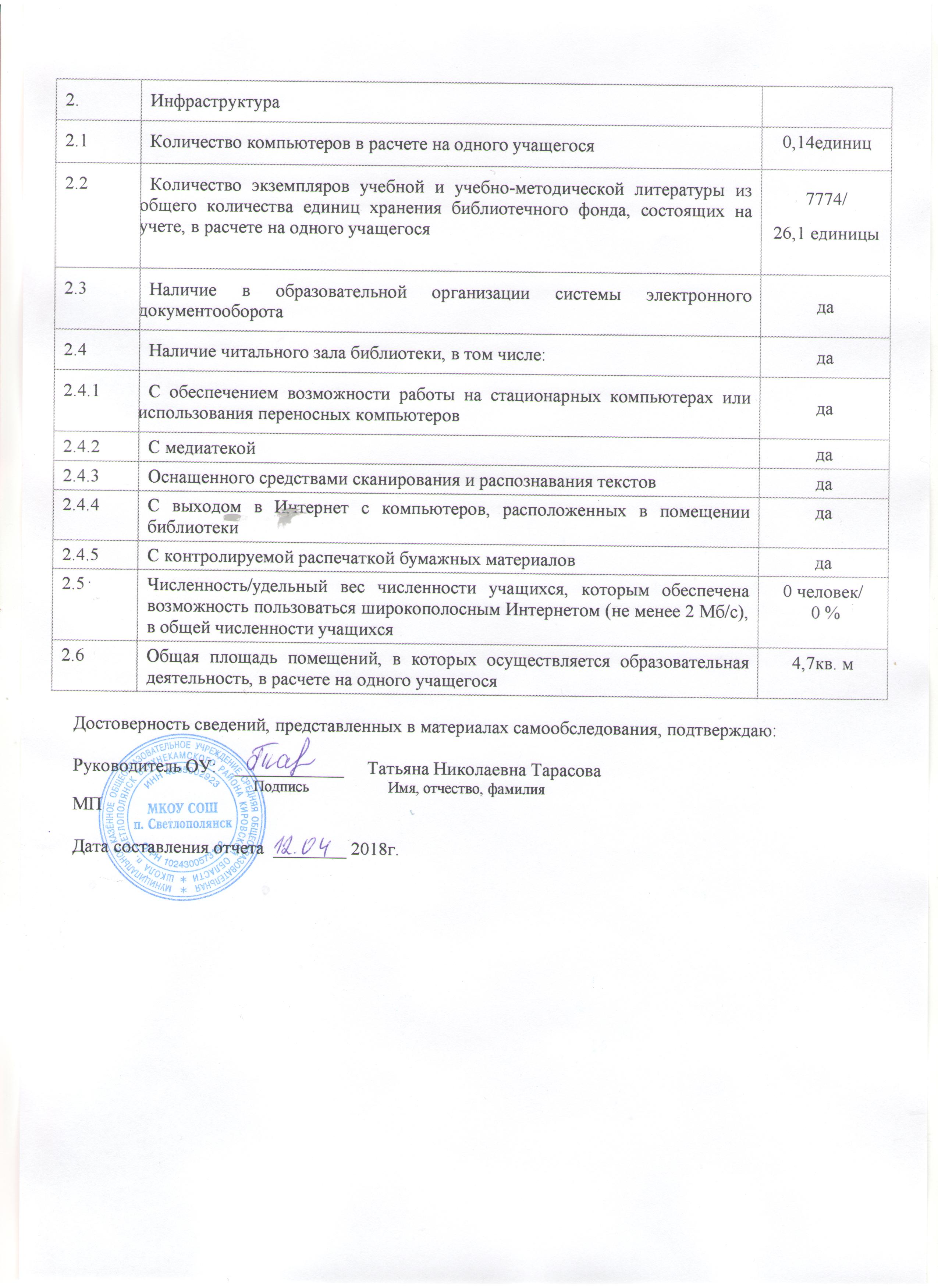 